		UNIVERSIDAD NACIONAL 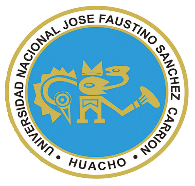 “JOSÉ FAUSTINO SÁNCHEZ CARRIÓN”VICERRECTORADO ACADÉMICOFACULTAD DE INGENIERIA INDUSTRIAL SISTEMAS E INFORMATICAESCUELA PROFESIONAL DE INGENIERIA DE SISTEMASDATOS GENERALESSUMILLA La asignatura de Costos y presupuestos trata de la aplicación de  aspectos generales, herramientas, mecanismos, técnicas y sistemas de la contabilidad de costos que nos permitirá analizar los costos, volúmenes y utilidades en una empresa; asimismo simular escenarios futuros. Esto es muy valioso para los estudiantes en su formación profesional ya que conocerán vía teoría y práctica la importancia de la contabilidad para el estudiante y para las empresas, conociendo el lenguaje de otras materias para el trabajo en equipo.Para un estudiante de ingeniería de sistemas es necesario y fundamental tener conocimientos sólidos sobre lo siguiente: Contabilidad general. La contabilidad de costos y su contexto. Elementos y clasificación de costos. Costeo de inventarios. Costo por órdenes. Costeo por procesos. Costeo presupuestado. Costeo conjunto. Análisis costo – volumen – utilidad. Costeo por absorción y costeo directo. Estados financieros e índices financieros. Sistema de costeo basado en actividades.COMPETENCIASerá capaz de aplicar los conocimientos de costos y presupuesto en la formulación y evaluación de proyectos, así como aplicar costos y presupuestos en una empresa de su entorno.CAPACIDADES AL FINALIZAR EL CURSOINDICADORES DE CAPACIDADES AL FINALIZAR EL CURSO	DESARROLLO DE LAS UNIDADES DIDÁCTICAS:MATERIALES EDUCATIVOS Y OTROS RECURSOS DIDÁCTICOSSe utilizarán todos los materiales y recursos requeridos de acuerdo a la naturaleza de los temas programados. Básicamente serán:MEDIOS Y PLATAFORMAS VIRTUALESCasos prácticosPizarra interactivaGoogle MeetRepositorios de datosMEDIOS INFORMATICOS:ComputadoraTabletCelularesInternet.EVALUACIÓN:La Evaluación es inherente al proceso de enseñanza aprendizaje y será continua y permanente. Los criterios de evaluación son de conocimiento, de desempeño y de producto.Evidencias de Conocimiento.La Evaluación será a través de pruebas escritas y orales para el análisis y autoevaluación. En cuanto al primer caso, medir la competencia a nivel interpretativo, argumentativo y propositivo, para ello debemos ver como identifica (describe, ejemplifica, relaciona, reconoce, explica, etc.); y la forma en que argumenta (plantea una afirmación, describe las refutaciones en contra de dicha afirmación, expone sus argumentos contra las refutaciones y llega a conclusiones) y la forma en que propone a través de establecer estrategias, valoraciones, generalizaciones, formulación de hipótesis, respuesta a situaciones, etc.En cuanto a la autoevaluación permite que el estudiante reconozca sus debilidades y fortalezas para corregir o mejorar.Las evaluaciones de este nivel serán de respuestas simples y otras con preguntas abiertas para su argumentación.Evidencia de Desempeño.Esta evidencia pone en acción recursos cognitivos, recursos procedimentales y recursos afectivos; todo ello en una integración que evidencia un saber hacer reflexivo; en tanto, se puede verbalizar lo que se hace, fundamentar teóricamente la práctica y evidenciar un pensamiento estratégico, dado en la observación en torno a cómo se actúa en situaciones impredecibles.La evaluación de desempeño se evalúa ponderando como el estudiante se hace investigador aplicando los procedimientos y técnicas en el desarrollo de las clases a través de su asistencia y participación asertiva.Evidencia de Producto.Están implicadas en las finalidades de la competencia, por tanto, no es simplemente la entrega del producto, sino que tiene que ver con el campo de acción y los requerimientos del contexto de aplicación.La evaluación de producto de evidencia en la entrega oportuna de sus trabajos parciales y el trabajo final.Además, se tendrá en cuenta la asistencia como componente del desempeño, el 30% de inasistencia inhabilita el derecho a la evaluación.Siendo el promedio final (PF), el promedio simple de los promedios ponderados de cada módulo (PM1, PM2, PM3, PM4) BIBLIOGRAFÍAFuentes Bibliográficas1.-	BLOCHER & OTROS. Administración de costos. Un enfoque estratégico. 4° edición. Mc Graw Hill. México.  2008.2.-BACKER, JACOBSEN Y RAMIREZ. La Contabilidad de Costos: Un Enfoque Administrativo para la Toma de Decisiones. Segunda edición Mc Graw Hill 1983.3.-HONGREN,CHARLES T.	Contabilidad de Costos. Un enfoque gerencial. Octava edición. Prentice Hall 1996. 	 		4.-Carlos Villajuana	Costos. Edición Villajuana Consultores S.A.C., 2006.5.- ANDERSON, RAIBORN  	Conceptos Básicos de Contabilidad de Costos. Compañía Editorial Continental S.A. Cuarta Impresión. 1985. 6.- CASHIN	Contabilidad de Costos. Mc Graw Hill. 1994. México7.-DIAZ MOSTO Costos y Presupuestos. Editorial Libros Técnicos.1981.8.- LYNCH, WILIANSON “Contabilidad para la Gerencia”.Cia. Editorial Continental S.A. Segunda Edición 1985.Fuentes Electrónicaswww.administracion-de-costos-4ed-blocherHuacho, 03 de mayo del 2020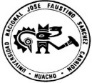 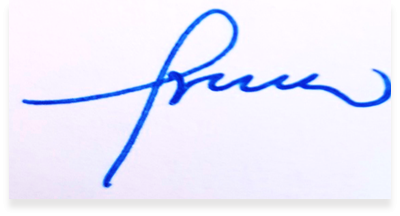 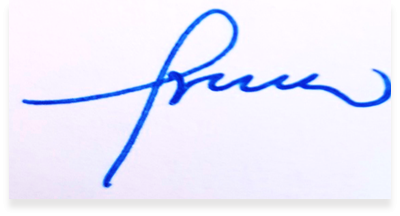 Línea de CarreraIngeniería de Sistemas. Estudio específico.Semestre Académico2020-ICódigo del Curso3205252Créditos05Horas Semanales Hrs. Totales: 05         Teóricas: 02   Practicas:03CicloIVSecciónApellidos y Nombres del DocenteRivera Morales Luis ArsenioCorreo Institucionallrivera@unjfsc.edu.peN° De Celular971726369CAPACIDAD DE LA UNIDAD DIDÁCTICANOMBRE DE LA UNIDAD DIDÁCTICASEMANASUNIDAD IConocer aspectos generales de la contabilidad, la importancia de los costos y su contexto en los negocios a través de la estructura de costos.ASPECTOS GENERALES DE LA CONTABILIDAD DE COSTOS1-4UNIDADIIIdentificar y aplicar técnicas de costeo en los materiales y en los sistemas de costos de los procesos productivos de las empresas.TECNICAS  DE COSTEO5-8UNIDADIIIIdentificar y aplicar técnicas de optimización y planeación según modelos de sistemas de costos.TÉCNICAS DE CONTROL9-12UNIDADIVAnaliza y aplica los fundamentos y metodologías de punto de equilibrio en la toma de decisiones, presupuesto y el costeo ABC.PRESUPUESTOS Y COSTEO ABC13-16N°INDICADORES DE CAPACIDAD AL FINALIZAR EL CURSO1Motivación del alumno, a través de la visión en los negocios y su relación con la contabilidad.2Actitud frente a la optimización de los costos.3Actitud frente a la proyección de la contabilidad de costos en los estados financieros.4Conoce aspectos generales de la contabilidad y su contexto a través de la estructura de costos.5Identifica y aplica el costeo de materiales.6Identifica el control y costeo de la mano de obra.7Identifica y aplica una distribución de costos. 8Identifica y aplica costeo de materiales, mano de obra y distribución de costos.9Identifica y aplica el costeo por órdenes específicas. 10Identifica y aplica el costeo por procesos continuos.11Identifica y aplica los mecanismos para el dominio del costeo presupuestado.12Aplica sistema de costeo órdenes específicas, procesos continuos y costos estándar.13Analiza y aplica la técnica de punto de equilibrio en la toma de decisiones.  14Identifica la diferencia del costeo por absorción y directo.15Analiza y aplica la teoría de los presupuestos y el costeo ABC.16Analiza y aplica punto de equilibrio, presupuestos y costeo ABC. UNIDAD DIDACTICA I :  ASPECTOS GENERALES DE LA CONTABILIDAD DE COSTOSCAPACIDAD DE LA UNIDAD DIDACTICA I :Conocer aspectos generales de la contabilidad, la importancia de los costos y su contexto en los negocios a través de la estructura de costos.CAPACIDAD DE LA UNIDAD DIDACTICA I :Conocer aspectos generales de la contabilidad, la importancia de los costos y su contexto en los negocios a través de la estructura de costos.CAPACIDAD DE LA UNIDAD DIDACTICA I :Conocer aspectos generales de la contabilidad, la importancia de los costos y su contexto en los negocios a través de la estructura de costos.CAPACIDAD DE LA UNIDAD DIDACTICA I :Conocer aspectos generales de la contabilidad, la importancia de los costos y su contexto en los negocios a través de la estructura de costos.CAPACIDAD DE LA UNIDAD DIDACTICA I :Conocer aspectos generales de la contabilidad, la importancia de los costos y su contexto en los negocios a través de la estructura de costos.CAPACIDAD DE LA UNIDAD DIDACTICA I :Conocer aspectos generales de la contabilidad, la importancia de los costos y su contexto en los negocios a través de la estructura de costos.CAPACIDAD DE LA UNIDAD DIDACTICA I :Conocer aspectos generales de la contabilidad, la importancia de los costos y su contexto en los negocios a través de la estructura de costos.CAPACIDAD DE LA UNIDAD DIDACTICA I :Conocer aspectos generales de la contabilidad, la importancia de los costos y su contexto en los negocios a través de la estructura de costos.CAPACIDAD DE LA UNIDAD DIDACTICA I :Conocer aspectos generales de la contabilidad, la importancia de los costos y su contexto en los negocios a través de la estructura de costos.CAPACIDAD DE LA UNIDAD DIDACTICA I :Conocer aspectos generales de la contabilidad, la importancia de los costos y su contexto en los negocios a través de la estructura de costos.CAPACIDAD DE LA UNIDAD DIDACTICA I :Conocer aspectos generales de la contabilidad, la importancia de los costos y su contexto en los negocios a través de la estructura de costos.CAPACIDAD DE LA UNIDAD DIDACTICA I :Conocer aspectos generales de la contabilidad, la importancia de los costos y su contexto en los negocios a través de la estructura de costos.CAPACIDAD DE LA UNIDAD DIDACTICA I :Conocer aspectos generales de la contabilidad, la importancia de los costos y su contexto en los negocios a través de la estructura de costos.CAPACIDAD DE LA UNIDAD DIDACTICA I :Conocer aspectos generales de la contabilidad, la importancia de los costos y su contexto en los negocios a través de la estructura de costos.CAPACIDAD DE LA UNIDAD DIDACTICA I :Conocer aspectos generales de la contabilidad, la importancia de los costos y su contexto en los negocios a través de la estructura de costos.CAPACIDAD DE LA UNIDAD DIDACTICA I :Conocer aspectos generales de la contabilidad, la importancia de los costos y su contexto en los negocios a través de la estructura de costos.CAPACIDAD DE LA UNIDAD DIDACTICA I :Conocer aspectos generales de la contabilidad, la importancia de los costos y su contexto en los negocios a través de la estructura de costos.CAPACIDAD DE LA UNIDAD DIDACTICA I :Conocer aspectos generales de la contabilidad, la importancia de los costos y su contexto en los negocios a través de la estructura de costos.CAPACIDAD DE LA UNIDAD DIDACTICA I :Conocer aspectos generales de la contabilidad, la importancia de los costos y su contexto en los negocios a través de la estructura de costos. UNIDAD DIDACTICA I :  ASPECTOS GENERALES DE LA CONTABILIDAD DE COSTOSSEMANASEMANACONTENIDOSCONTENIDOSCONTENIDOSCONTENIDOSCONTENIDOSCONTENIDOSCONTENIDOSCONTENIDOSCONTENIDOSCONTENIDOSESTRATEGIA DIDACTICAESTRATEGIA DIDACTICAESTRATEGIA DIDACTICAESTRATEGIA DIDACTICAINDICADORES DE DESEMPEÑOINDICADORES DE DESEMPEÑOINDICADORES DE DESEMPEÑO UNIDAD DIDACTICA I :  ASPECTOS GENERALES DE LA CONTABILIDAD DE COSTOSSEMANASEMANACONCEPTUALCONCEPTUALCONCEPTUALCONCEPTUALCONCEPTUALPROCEDIMENTALPROCEDIMENTALACTITUDINALACTITUDINALACTITUDINALESTRATEGIA DIDACTICAESTRATEGIA DIDACTICAESTRATEGIA DIDACTICAESTRATEGIA DIDACTICAINDICADORES DE DESEMPEÑOINDICADORES DE DESEMPEÑOINDICADORES DE DESEMPEÑO UNIDAD DIDACTICA I :  ASPECTOS GENERALES DE LA CONTABILIDAD DE COSTOS11La Contabilidad General. Importancia y alcances. La empresa. Clases de empresas. Clases de contabilidad. Estrategia competitivaLa Contabilidad General. Importancia y alcances. La empresa. Clases de empresas. Clases de contabilidad. Estrategia competitivaLa Contabilidad General. Importancia y alcances. La empresa. Clases de empresas. Clases de contabilidad. Estrategia competitivaLa Contabilidad General. Importancia y alcances. La empresa. Clases de empresas. Clases de contabilidad. Estrategia competitivaLa Contabilidad General. Importancia y alcances. La empresa. Clases de empresas. Clases de contabilidad. Estrategia competitivaConocer aspectos generales de la contabilidad y su importancia en los costos.Conocer aspectos generales de la contabilidad y su importancia en los costos.Trabajo en equipo para discutir el alcance de la contabilidad en la empresa. Trabajo en equipo para discutir el alcance de la contabilidad en la empresa. Trabajo en equipo para discutir el alcance de la contabilidad en la empresa. Clase expositiva y análisis de los muchos aspectos de la contabilidad, usando Google Meet y repositorios digitales.Clase expositiva y análisis de los muchos aspectos de la contabilidad, usando Google Meet y repositorios digitales.Clase expositiva y análisis de los muchos aspectos de la contabilidad, usando Google Meet y repositorios digitales.Clase expositiva y análisis de los muchos aspectos de la contabilidad, usando Google Meet y repositorios digitales.Motivación del alumno, a través de la visión en los negocios y su relación con la contabilidad.Motivación del alumno, a través de la visión en los negocios y su relación con la contabilidad.Motivación del alumno, a través de la visión en los negocios y su relación con la contabilidad. UNIDAD DIDACTICA I :  ASPECTOS GENERALES DE LA CONTABILIDAD DE COSTOS22Explicar los objetivos de la Contabilidad de Costos. El Costo versus el Gasto. Definición de los costos y presupuestos. Procesos productivos.Explicar los objetivos de la Contabilidad de Costos. El Costo versus el Gasto. Definición de los costos y presupuestos. Procesos productivos.Explicar los objetivos de la Contabilidad de Costos. El Costo versus el Gasto. Definición de los costos y presupuestos. Procesos productivos.Explicar los objetivos de la Contabilidad de Costos. El Costo versus el Gasto. Definición de los costos y presupuestos. Procesos productivos.Explicar los objetivos de la Contabilidad de Costos. El Costo versus el Gasto. Definición de los costos y presupuestos. Procesos productivos.Establecer la importancia de la contabilidad de costos.Establecer la importancia de la contabilidad de costos.Trabajo en equipo para compartir la gestión de las empresas plasmada en la contabilidad de costos. Trabajo en equipo para compartir la gestión de las empresas plasmada en la contabilidad de costos. Trabajo en equipo para compartir la gestión de las empresas plasmada en la contabilidad de costos. Clase expositiva y análisis de la importancia de la contabilidad de costos, usando Google Meet y repositorios digitales.Clase expositiva y análisis de la importancia de la contabilidad de costos, usando Google Meet y repositorios digitales.Clase expositiva y análisis de la importancia de la contabilidad de costos, usando Google Meet y repositorios digitales.Clase expositiva y análisis de la importancia de la contabilidad de costos, usando Google Meet y repositorios digitales.Actitud frente a la optimización de los costos.Actitud frente a la optimización de los costos.Actitud frente a la optimización de los costos. UNIDAD DIDACTICA I :  ASPECTOS GENERALES DE LA CONTABILIDAD DE COSTOS33Factores Externos a la empresa que inciden en la evolución de los costos. La determinación de los costos como herramienta de apoyo en la toma de decisiones.Factores Externos a la empresa que inciden en la evolución de los costos. La determinación de los costos como herramienta de apoyo en la toma de decisiones.Factores Externos a la empresa que inciden en la evolución de los costos. La determinación de los costos como herramienta de apoyo en la toma de decisiones.Factores Externos a la empresa que inciden en la evolución de los costos. La determinación de los costos como herramienta de apoyo en la toma de decisiones.Factores Externos a la empresa que inciden en la evolución de los costos. La determinación de los costos como herramienta de apoyo en la toma de decisiones.Establecer la contabilidad de costos y su contexto.Establecer la contabilidad de costos y su contexto.El estudiante discute acerca del contexto de la contabilidad de costos. El estudiante discute acerca del contexto de la contabilidad de costos. El estudiante discute acerca del contexto de la contabilidad de costos. Clase expositiva y análisis del contexto de la contabilidad de costos, usando Google Meet y repositorios digitales.Clase expositiva y análisis del contexto de la contabilidad de costos, usando Google Meet y repositorios digitales.Clase expositiva y análisis del contexto de la contabilidad de costos, usando Google Meet y repositorios digitales.Clase expositiva y análisis del contexto de la contabilidad de costos, usando Google Meet y repositorios digitales.Actitud frente a la proyección de la contabilidad de costos en los estados financieros. Actitud frente a la proyección de la contabilidad de costos en los estados financieros. Actitud frente a la proyección de la contabilidad de costos en los estados financieros.  UNIDAD DIDACTICA I :  ASPECTOS GENERALES DE LA CONTABILIDAD DE COSTOS44Los costos en general. Costo de producto y Costo del período. Terminología usada en la Ingeniería de costos. Clasificación General de Costos. Clasificación específica de Costos: Costo de Fabricación, Costo Total y Costo Unitario. Los costos en general. Costo de producto y Costo del período. Terminología usada en la Ingeniería de costos. Clasificación General de Costos. Clasificación específica de Costos: Costo de Fabricación, Costo Total y Costo Unitario. Los costos en general. Costo de producto y Costo del período. Terminología usada en la Ingeniería de costos. Clasificación General de Costos. Clasificación específica de Costos: Costo de Fabricación, Costo Total y Costo Unitario. Los costos en general. Costo de producto y Costo del período. Terminología usada en la Ingeniería de costos. Clasificación General de Costos. Clasificación específica de Costos: Costo de Fabricación, Costo Total y Costo Unitario. Los costos en general. Costo de producto y Costo del período. Terminología usada en la Ingeniería de costos. Clasificación General de Costos. Clasificación específica de Costos: Costo de Fabricación, Costo Total y Costo Unitario. Conocer y aplicar las técnicas de estructura de costos en un caso práctico.Conocer y aplicar las técnicas de estructura de costos en un caso práctico.Equipo de estudiantes discute sobre las técnicas de estructura de costos.Equipo de estudiantes discute sobre las técnicas de estructura de costos.Equipo de estudiantes discute sobre las técnicas de estructura de costos.Clase expositiva y análisis de la estructura de costos, usando Google Meet y repositorios digitales.Clase expositiva y análisis de la estructura de costos, usando Google Meet y repositorios digitales.Clase expositiva y análisis de la estructura de costos, usando Google Meet y repositorios digitales.Clase expositiva y análisis de la estructura de costos, usando Google Meet y repositorios digitales.Identifica que las empresas miden sus resultados a través de los estados financieros.  Identifica que las empresas miden sus resultados a través de los estados financieros.  Identifica que las empresas miden sus resultados a través de los estados financieros.   UNIDAD DIDACTICA I :  ASPECTOS GENERALES DE LA CONTABILIDAD DE COSTOS44EVALUACIÓNEVALUACIÓNEVIDENCIA DE PRODUCTOEstudios de casos, cuestionarios en la contabilidad de costos.EVIDENCIA DE PRODUCTOEstudios de casos, cuestionarios en la contabilidad de costos.EVIDENCIA DE PRODUCTOEstudios de casos, cuestionarios en la contabilidad de costos.EVIDENCIA DE PRODUCTOEstudios de casos, cuestionarios en la contabilidad de costos.EVIDENCIA DE PRODUCTOEstudios de casos, cuestionarios en la contabilidad de costos.EVIDENCIA DE PRODUCTOEstudios de casos, cuestionarios en la contabilidad de costos.EVIDENCIA DE DESEMPEÑOTrabajos individuales y/o grupales.EVIDENCIA DE DESEMPEÑOTrabajos individuales y/o grupales.EVIDENCIA DE DESEMPEÑOTrabajos individuales y/o grupales.EVIDENCIA DE DESEMPEÑOTrabajos individuales y/o grupales.EVIDENCIA DE CONOCIMIENTOComportamiento en clase virtual y chat acerca de la importancia de la contabilidad de costos en la empresa. EVIDENCIA DE CONOCIMIENTOComportamiento en clase virtual y chat acerca de la importancia de la contabilidad de costos en la empresa. EVIDENCIA DE CONOCIMIENTOComportamiento en clase virtual y chat acerca de la importancia de la contabilidad de costos en la empresa. EVIDENCIA DE CONOCIMIENTOComportamiento en clase virtual y chat acerca de la importancia de la contabilidad de costos en la empresa. EVIDENCIA DE CONOCIMIENTOComportamiento en clase virtual y chat acerca de la importancia de la contabilidad de costos en la empresa. UNIDAD DIDACTICA II : TECNICAS  DE COSTEOUNIDAD DIDACTICA II : TECNICAS  DE COSTEOCAPACIDAD DE LA UNIDAD DIDACTICA II :Identificar y aplicar técnicas de costeo en los materiales y en los sistemas de costos de los procesos productivos de las empresas.CAPACIDAD DE LA UNIDAD DIDACTICA II :Identificar y aplicar técnicas de costeo en los materiales y en los sistemas de costos de los procesos productivos de las empresas.CAPACIDAD DE LA UNIDAD DIDACTICA II :Identificar y aplicar técnicas de costeo en los materiales y en los sistemas de costos de los procesos productivos de las empresas.CAPACIDAD DE LA UNIDAD DIDACTICA II :Identificar y aplicar técnicas de costeo en los materiales y en los sistemas de costos de los procesos productivos de las empresas.CAPACIDAD DE LA UNIDAD DIDACTICA II :Identificar y aplicar técnicas de costeo en los materiales y en los sistemas de costos de los procesos productivos de las empresas.CAPACIDAD DE LA UNIDAD DIDACTICA II :Identificar y aplicar técnicas de costeo en los materiales y en los sistemas de costos de los procesos productivos de las empresas.CAPACIDAD DE LA UNIDAD DIDACTICA II :Identificar y aplicar técnicas de costeo en los materiales y en los sistemas de costos de los procesos productivos de las empresas.CAPACIDAD DE LA UNIDAD DIDACTICA II :Identificar y aplicar técnicas de costeo en los materiales y en los sistemas de costos de los procesos productivos de las empresas.CAPACIDAD DE LA UNIDAD DIDACTICA II :Identificar y aplicar técnicas de costeo en los materiales y en los sistemas de costos de los procesos productivos de las empresas.CAPACIDAD DE LA UNIDAD DIDACTICA II :Identificar y aplicar técnicas de costeo en los materiales y en los sistemas de costos de los procesos productivos de las empresas.CAPACIDAD DE LA UNIDAD DIDACTICA II :Identificar y aplicar técnicas de costeo en los materiales y en los sistemas de costos de los procesos productivos de las empresas.CAPACIDAD DE LA UNIDAD DIDACTICA II :Identificar y aplicar técnicas de costeo en los materiales y en los sistemas de costos de los procesos productivos de las empresas.CAPACIDAD DE LA UNIDAD DIDACTICA II :Identificar y aplicar técnicas de costeo en los materiales y en los sistemas de costos de los procesos productivos de las empresas.CAPACIDAD DE LA UNIDAD DIDACTICA II :Identificar y aplicar técnicas de costeo en los materiales y en los sistemas de costos de los procesos productivos de las empresas.CAPACIDAD DE LA UNIDAD DIDACTICA II :Identificar y aplicar técnicas de costeo en los materiales y en los sistemas de costos de los procesos productivos de las empresas.CAPACIDAD DE LA UNIDAD DIDACTICA II :Identificar y aplicar técnicas de costeo en los materiales y en los sistemas de costos de los procesos productivos de las empresas.CAPACIDAD DE LA UNIDAD DIDACTICA II :Identificar y aplicar técnicas de costeo en los materiales y en los sistemas de costos de los procesos productivos de las empresas.UNIDAD DIDACTICA II : TECNICAS  DE COSTEOUNIDAD DIDACTICA II : TECNICAS  DE COSTEOSEMANASEMANACONTENIDOSCONTENIDOSCONTENIDOSCONTENIDOSCONTENIDOSCONTENIDOSCONTENIDOSCONTENIDOSCONTENIDOSCONTENIDOSESTRATEGIA DIDACTICAESTRATEGIA DIDACTICAESTRATEGIA DIDACTICAESTRATEGIA DIDACTICAINDICADORES DE DESEMPEÑOUNIDAD DIDACTICA II : TECNICAS  DE COSTEOUNIDAD DIDACTICA II : TECNICAS  DE COSTEOSEMANASEMANACONCEPTUALCONCEPTUALCONCEPTUALPROCEDIMENTALPROCEDIMENTALACTITUDINALACTITUDINALACTITUDINALACTITUDINALACTITUDINALESTRATEGIA DIDACTICAESTRATEGIA DIDACTICAESTRATEGIA DIDACTICAESTRATEGIA DIDACTICAINDICADORES DE DESEMPEÑOUNIDAD DIDACTICA II : TECNICAS  DE COSTEOUNIDAD DIDACTICA II : TECNICAS  DE COSTEO55Teniendo en cuenta conceptos. Métodos de Costeo de Inventarios: Método de primeras entradas y primeras salidas (PE PS); método de últimas entradas y primeras salidas (UEPS) y método promedio móvil ponderado (PMP).  Ejercicio.Teniendo en cuenta conceptos. Métodos de Costeo de Inventarios: Método de primeras entradas y primeras salidas (PE PS); método de últimas entradas y primeras salidas (UEPS) y método promedio móvil ponderado (PMP).  Ejercicio.Teniendo en cuenta conceptos. Métodos de Costeo de Inventarios: Método de primeras entradas y primeras salidas (PE PS); método de últimas entradas y primeras salidas (UEPS) y método promedio móvil ponderado (PMP).  Ejercicio.Explica las técnicas de costeo de materialesExplica las técnicas de costeo de materialesPropicia trabajo en equipo para discutir los comportamientos propios del tema.Propicia trabajo en equipo para discutir los comportamientos propios del tema.Propicia trabajo en equipo para discutir los comportamientos propios del tema.Propicia trabajo en equipo para discutir los comportamientos propios del tema.Propicia trabajo en equipo para discutir los comportamientos propios del tema.Clase expositiva y análisis de las técnicas de costeo de materiales, usando Google Meet y repositorios digitales.Clase expositiva y análisis de las técnicas de costeo de materiales, usando Google Meet y repositorios digitales.Clase expositiva y análisis de las técnicas de costeo de materiales, usando Google Meet y repositorios digitales.Clase expositiva y análisis de las técnicas de costeo de materiales, usando Google Meet y repositorios digitales.Identifica y aplica el costeo de materiales.UNIDAD DIDACTICA II : TECNICAS  DE COSTEOUNIDAD DIDACTICA II : TECNICAS  DE COSTEO66Control y costeo de la mano de obra.Control y costeo de la mano de obra.Control y costeo de la mano de obra.Explica las técnicas de medición de la cantidad de fuerza humana de trabajo.Explica las técnicas de medición de la cantidad de fuerza humana de trabajo.Participa del trabajo en equipo manteniendo una actitud crítica.Participa del trabajo en equipo manteniendo una actitud crítica.Participa del trabajo en equipo manteniendo una actitud crítica.Participa del trabajo en equipo manteniendo una actitud crítica.Participa del trabajo en equipo manteniendo una actitud crítica.Clase expositiva y análisis de las técnicas del control y costeo de la mano de obra, usando Google Meet y repositorios digitales.Clase expositiva y análisis de las técnicas del control y costeo de la mano de obra, usando Google Meet y repositorios digitales.Clase expositiva y análisis de las técnicas del control y costeo de la mano de obra, usando Google Meet y repositorios digitales.Clase expositiva y análisis de las técnicas del control y costeo de la mano de obra, usando Google Meet y repositorios digitales.Identifica el control y costeo de la mano de obra. UNIDAD DIDACTICA II : TECNICAS  DE COSTEOUNIDAD DIDACTICA II : TECNICAS  DE COSTEO77Los costos indirectos de fabricación. Asignación de costos. Ejercicio.Los costos indirectos de fabricación. Asignación de costos. Ejercicio.Los costos indirectos de fabricación. Asignación de costos. Ejercicio.Explica las técnicas de distribución de costos.Explica las técnicas de distribución de costos.Participa del trabajo en equipo manteniendo una actitud crítica.Participa del trabajo en equipo manteniendo una actitud crítica.Participa del trabajo en equipo manteniendo una actitud crítica.Participa del trabajo en equipo manteniendo una actitud crítica.Participa del trabajo en equipo manteniendo una actitud crítica.Clase expositiva y análisis de las técnicas de la distribución de costos, usando Google Meet y repositorios digitales.Clase expositiva y análisis de las técnicas de la distribución de costos, usando Google Meet y repositorios digitales.Clase expositiva y análisis de las técnicas de la distribución de costos, usando Google Meet y repositorios digitales.Clase expositiva y análisis de las técnicas de la distribución de costos, usando Google Meet y repositorios digitales.Identifica y aplica una distribución de costos. UNIDAD DIDACTICA II : TECNICAS  DE COSTEOUNIDAD DIDACTICA II : TECNICAS  DE COSTEO88Concepto de sistema de costeo por órdenes específicas. Concepto de sistema de costeo por órdenes específicas. Concepto de sistema de costeo por órdenes específicas. Explica los conceptos de las técnicas de costeo por órdenes especificasExplica los conceptos de las técnicas de costeo por órdenes especificasParticipa del trabajo en equipo manteniendo una actitud crítica.Participa del trabajo en equipo manteniendo una actitud crítica.Participa del trabajo en equipo manteniendo una actitud crítica.Participa del trabajo en equipo manteniendo una actitud crítica.Participa del trabajo en equipo manteniendo una actitud crítica.Clase expositiva y análisis de los conceptos de las técnicas del costeo por órdenes específicos, usando Google Meet y repositorios digitales.Clase expositiva y análisis de los conceptos de las técnicas del costeo por órdenes específicos, usando Google Meet y repositorios digitales.Clase expositiva y análisis de los conceptos de las técnicas del costeo por órdenes específicos, usando Google Meet y repositorios digitales.Clase expositiva y análisis de los conceptos de las técnicas del costeo por órdenes específicos, usando Google Meet y repositorios digitales.Identifica la importancia del costeo por órdenes específicas. UNIDAD DIDACTICA II : TECNICAS  DE COSTEOUNIDAD DIDACTICA II : TECNICAS  DE COSTEO88EVALUACIÓNEVALUACIÓNEVIDENCIA DE PRODUCTOEstudios de casos, cuestionarios de costeo de materiales y técnicas de costeo en las empresas.EVIDENCIA DE PRODUCTOEstudios de casos, cuestionarios de costeo de materiales y técnicas de costeo en las empresas.EVIDENCIA DE PRODUCTOEstudios de casos, cuestionarios de costeo de materiales y técnicas de costeo en las empresas.EVIDENCIA DE PRODUCTOEstudios de casos, cuestionarios de costeo de materiales y técnicas de costeo en las empresas.EVIDENCIA DE PRODUCTOEstudios de casos, cuestionarios de costeo de materiales y técnicas de costeo en las empresas.EVIDENCIA DE PRODUCTOEstudios de casos, cuestionarios de costeo de materiales y técnicas de costeo en las empresas.EVIDENCIA DE DESEMPEÑOTrabajos individuales y/o grupalessoluciones a ejercicios propuestosEVIDENCIA DE DESEMPEÑOTrabajos individuales y/o grupalessoluciones a ejercicios propuestosEVIDENCIA DE DESEMPEÑOTrabajos individuales y/o grupalessoluciones a ejercicios propuestosEVIDENCIA DE DESEMPEÑOTrabajos individuales y/o grupalessoluciones a ejercicios propuestosEVIDENCIA DE CONOCIMIENTOComportamiento en clase virtual y chat acerca del costeo de materiales y técnicas de costeo en las empresas.EVIDENCIA DE CONOCIMIENTOComportamiento en clase virtual y chat acerca del costeo de materiales y técnicas de costeo en las empresas.EVIDENCIA DE CONOCIMIENTOComportamiento en clase virtual y chat acerca del costeo de materiales y técnicas de costeo en las empresas. UNIDAD DIDACTICA III : TÉCNICAS DE CONTROLCAPACIDAD DE LA UNIDAD DIDACTICA III :Identificar y aplicar técnicas de optimización y planeación según modelos de sistemas de costos.CAPACIDAD DE LA UNIDAD DIDACTICA III :Identificar y aplicar técnicas de optimización y planeación según modelos de sistemas de costos.CAPACIDAD DE LA UNIDAD DIDACTICA III :Identificar y aplicar técnicas de optimización y planeación según modelos de sistemas de costos.CAPACIDAD DE LA UNIDAD DIDACTICA III :Identificar y aplicar técnicas de optimización y planeación según modelos de sistemas de costos.CAPACIDAD DE LA UNIDAD DIDACTICA III :Identificar y aplicar técnicas de optimización y planeación según modelos de sistemas de costos.CAPACIDAD DE LA UNIDAD DIDACTICA III :Identificar y aplicar técnicas de optimización y planeación según modelos de sistemas de costos.CAPACIDAD DE LA UNIDAD DIDACTICA III :Identificar y aplicar técnicas de optimización y planeación según modelos de sistemas de costos.CAPACIDAD DE LA UNIDAD DIDACTICA III :Identificar y aplicar técnicas de optimización y planeación según modelos de sistemas de costos.CAPACIDAD DE LA UNIDAD DIDACTICA III :Identificar y aplicar técnicas de optimización y planeación según modelos de sistemas de costos. UNIDAD DIDACTICA III : TÉCNICAS DE CONTROLSemanaCONTENIDOSCONTENIDOSCONTENIDOSCONTENIDOSCONTENIDOSESTRATEGIA DIDACTICAESTRATEGIA DIDACTICAINDICADORES DE DESEMPEÑO UNIDAD DIDACTICA III : TÉCNICAS DE CONTROLSemanaCONCEPTUALCONCEPTUALPROCEDIMENTALACTITUDINALACTITUDINALESTRATEGIA DIDACTICAESTRATEGIA DIDACTICAINDICADORES DE DESEMPEÑO UNIDAD DIDACTICA III : TÉCNICAS DE CONTROL09Sistema de costeo por órdenes específicas. Registro, acumulación y calculo. EjercicioSistema de costeo por órdenes específicas. Registro, acumulación y calculo. EjercicioExplica las técnicas de costeo por órdenes especificasParticipa del trabajo en equipo manteniendo una actitud crítica.Participa del trabajo en equipo manteniendo una actitud crítica.Clase expositiva y análisis de las técnicas del costeo por órdenes específicos, usando Google Meet y repositorios digitales.Clase expositiva y análisis de las técnicas del costeo por órdenes específicos, usando Google Meet y repositorios digitales.Identifica y aplica el costeo por órdenes específicas.  UNIDAD DIDACTICA III : TÉCNICAS DE CONTROL10Sistema de costos por procesos continuos. Concepto. Producción equivalente. Registro acumulación y cálculo del costo unitario. Ejercicio.Sistema de costos por procesos continuos. Concepto. Producción equivalente. Registro acumulación y cálculo del costo unitario. Ejercicio.Explica las técnicas de costeo por procesos.Propicia trabajo en equipo pero en forma dinámica con una actitud crítica.Propicia trabajo en equipo pero en forma dinámica con una actitud crítica.Clase expositiva y análisis de las técnicas del costeo por procesos continuos, usando Google Meet y repositorios digitales.Clase expositiva y análisis de las técnicas del costeo por procesos continuos, usando Google Meet y repositorios digitales.Identifica y aplica el costeo por procesos continuos. UNIDAD DIDACTICA III : TÉCNICAS DE CONTROL11Sistema de costeo estándar. Concepto. Registro, acumulación y calculo. Análisis de variaciones. Ejercicio.Sistema de costeo estándar. Concepto. Registro, acumulación y calculo. Análisis de variaciones. Ejercicio.Explica el costeo en las proyecciones Desarrollar en el estudiante un análisis crítico de la interpretación del tema en mención.Desarrollar en el estudiante un análisis crítico de la interpretación del tema en mención.Clase expositiva y análisis de las técnicas del costeo presupuestado, usando Google Meet y repositorios digitales..Clase expositiva y análisis de las técnicas del costeo presupuestado, usando Google Meet y repositorios digitales..Identifica y aplica los mecanismos para el dominio del costeo presupuestado.  UNIDAD DIDACTICA III : TÉCNICAS DE CONTROL12Concepto. Identificación de Costos Fijos y Variables. Concepto. Identificación de Costos Fijos y Variables. Conocer conceptos de las técnicas costo-volumen-utilidad. Desarrollar en el estudiante un análisis critico acerca de los conceptos de la técnica punto de equilibrio.Desarrollar en el estudiante un análisis critico acerca de los conceptos de la técnica punto de equilibrio.Clase expositiva y análisis de los conceptos de la técnica de punto de equilibrio, usando Google Meet y repositorios digitales.Clase expositiva y análisis de los conceptos de la técnica de punto de equilibrio, usando Google Meet y repositorios digitales.Visualiza la importancia de la técnica de punto de equilibrio. UNIDAD DIDACTICA III : TÉCNICAS DE CONTROL12EVALUACIÓNEVIDENCIA DE PRODUCTOEstudios de casos, cuestionarios de las técnicas de control en la contabilidad de costos.EVIDENCIA DE PRODUCTOEstudios de casos, cuestionarios de las técnicas de control en la contabilidad de costos.EVIDENCIA DE PRODUCTOEstudios de casos, cuestionarios de las técnicas de control en la contabilidad de costos.EVIDENCIA DE DESEMPEÑOTrabajos individuales y/o grupalessoluciones a ejercicios propuestos EVIDENCIA DE DESEMPEÑOTrabajos individuales y/o grupalessoluciones a ejercicios propuestos EVIDENCIA DE CONOCIMIENTOComportamiento en clase virtual y chat acerca de las técnicas de control en la contabilidad de costos.EVIDENCIA DE CONOCIMIENTOComportamiento en clase virtual y chat acerca de las técnicas de control en la contabilidad de costos.UNIDAD DIDACTICA IV :  PRESUPUESTOS Y COSTEO ABCASPECTOS CAPACIDAD DE LA UNIDAD DIDACTICA IV :Analiza y aplica los fundamentos y metodologías de punto de equilibrio en la toma de decisiones, presupuesto y el costeo ABC.ASPECTOS CAPACIDAD DE LA UNIDAD DIDACTICA IV :Analiza y aplica los fundamentos y metodologías de punto de equilibrio en la toma de decisiones, presupuesto y el costeo ABC.ASPECTOS CAPACIDAD DE LA UNIDAD DIDACTICA IV :Analiza y aplica los fundamentos y metodologías de punto de equilibrio en la toma de decisiones, presupuesto y el costeo ABC.ASPECTOS CAPACIDAD DE LA UNIDAD DIDACTICA IV :Analiza y aplica los fundamentos y metodologías de punto de equilibrio en la toma de decisiones, presupuesto y el costeo ABC.ASPECTOS CAPACIDAD DE LA UNIDAD DIDACTICA IV :Analiza y aplica los fundamentos y metodologías de punto de equilibrio en la toma de decisiones, presupuesto y el costeo ABC.ASPECTOS CAPACIDAD DE LA UNIDAD DIDACTICA IV :Analiza y aplica los fundamentos y metodologías de punto de equilibrio en la toma de decisiones, presupuesto y el costeo ABC.ASPECTOS CAPACIDAD DE LA UNIDAD DIDACTICA IV :Analiza y aplica los fundamentos y metodologías de punto de equilibrio en la toma de decisiones, presupuesto y el costeo ABC.ASPECTOS CAPACIDAD DE LA UNIDAD DIDACTICA IV :Analiza y aplica los fundamentos y metodologías de punto de equilibrio en la toma de decisiones, presupuesto y el costeo ABC.ASPECTOS CAPACIDAD DE LA UNIDAD DIDACTICA IV :Analiza y aplica los fundamentos y metodologías de punto de equilibrio en la toma de decisiones, presupuesto y el costeo ABC.UNIDAD DIDACTICA IV :  PRESUPUESTOS Y COSTEO ABCSEMANACONTENIDOSCONTENIDOSCONTENIDOSCONTENIDOSCONTENIDOSESTRATEGIA DIDACTICAESTRATEGIA DIDACTICAINDICADORES DE DESEMPEÑOUNIDAD DIDACTICA IV :  PRESUPUESTOS Y COSTEO ABCSEMANACONCEPTUALCONCEPTUALPROCEDIMENTALACTITUDINALACTITUDINALESTRATEGIA DIDACTICAESTRATEGIA DIDACTICAINDICADORES DE DESEMPEÑOUNIDAD DIDACTICA IV :  PRESUPUESTOS Y COSTEO ABC13Punto de Equilibrio: Definición y Métodos de Cálculo. Ejercicios. Punto de Equilibrio: Definición y Métodos de Cálculo. Ejercicios. Conocer las técnicas costo-volumen-utilidad. Desarrollar el trabajo en equipo para aplicar las técnicas aprendidas en clase.  Desarrollar el trabajo en equipo para aplicar las técnicas aprendidas en clase.  Clase expositiva y análisis de los cálculos de la técnica de punto de equilibrio, usando Google Meet y repositorios digitales.Clase expositiva y análisis de los cálculos de la técnica de punto de equilibrio, usando Google Meet y repositorios digitales.Analiza y aplica la técnica de punto de equilibrio en la toma de decisiones.  UNIDAD DIDACTICA IV :  PRESUPUESTOS Y COSTEO ABC14Concepto. Aplicaciones. Comparación del Costeo por Absorción y Costeo Directo. Modelos. Ejercicio.Concepto. Aplicaciones. Comparación del Costeo por Absorción y Costeo Directo. Modelos. Ejercicio.Diferenciar costeo por absorción y directo|Propicia trabajo en equipo para discutir la calidad de los productos en las organizaciones.Propicia trabajo en equipo para discutir la calidad de los productos en las organizaciones.Clase expositiva y análisis del costeo por absorción y directo, usando Google Meet y repositorios digitales.Clase expositiva y análisis del costeo por absorción y directo, usando Google Meet y repositorios digitales.Identifica la diferencia del costeo por absorción y directo.UNIDAD DIDACTICA IV :  PRESUPUESTOS Y COSTEO ABC15Presupuestos. Concepto. Sistema ABC: Aplicaciones y Modelos. Ejercicio.Presupuestos. Concepto. Sistema ABC: Aplicaciones y Modelos. Ejercicio.Aplicar los  costos en las proyecciones.  Aplicar  el manejo de los costos ABCPropicia trabajo en equipo. Propicia trabajo en equipo para discutir generaciones emergentes.Propicia trabajo en equipo. Propicia trabajo en equipo para discutir generaciones emergentes.Clase expositiva y análisis de los presupuestos y sistema ABC, usando Google Meet y repositorios digitales.Clase expositiva y análisis de los presupuestos y sistema ABC, usando Google Meet y repositorios digitales.Analiza y aplica la teoría de los presupuestos y el costeo ABC.UNIDAD DIDACTICA IV :  PRESUPUESTOS Y COSTEO ABC16EVALUACIÓNEVIDENCIA DE PRODUCTOEstudios de casos, cuestionarios de presupuestos y costeo ABC.EVIDENCIA DE PRODUCTOEstudios de casos, cuestionarios de presupuestos y costeo ABC.EVIDENCIA DE PRODUCTOEstudios de casos, cuestionarios de presupuestos y costeo ABC.EVIDENCIA DE DESEMPEÑOTrabajos individuales y/o grupales, soluciones a ejercicios propuestos.EVIDENCIA DE DESEMPEÑOTrabajos individuales y/o grupales, soluciones a ejercicios propuestos.EVIDENCIA DE CONOCIMIENTOComportamiento en clase virtual y chat acerca de los presupuestos y costeo ABC.EVIDENCIA DE CONOCIMIENTOComportamiento en clase virtual y chat acerca de los presupuestos y costeo ABC.VARIABLESPONDERACIONESUNIDADES DIDÁCTICAS DENOMINADAS MÓDULOSEvaluación de Conocimiento30 %El ciclo académico comprende 4Evaluación de Producto35%El ciclo académico comprende 4Evaluación de Desempeño35 %El ciclo académico comprende 4